PENGARUH KUALITAS PELAYANAN  TERHADAP KEPUASAN WAJIB PAJAK DI DINAS SAMSAT MEDAN SELATANSKRIPSIOleh :SABRINA DITA SANDRIA173114092FAKULTAS EKONOMIPROGRAM STUDI MANAJEMENUNIVERSITAS MUSLIM NUSANTARA AL WASHLIYAHMEDAN2021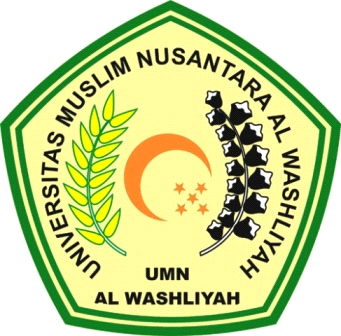 